IEEE ITS AWARDS INFORMATION AND  DIRECTIONS    The following prestigious IEEE ITSS Awards are conferred annually to honor ITS researchers, practitioners, and research/development teams who have made significant contributions in ITS related fields.IEEE ITS Outstanding Research Award, which is in place to recognize significant contributions to research in ITS related fields.IEEE ITS Outstanding Application Award, which is in place to recognize successful development and deployment of ITS systems or implementations with global impact.IEEE ITS Lead Award, which is in place to recognize demonstrated leadership in promoting ITS technologies, research, and/or education.IEEE ITS Young Researcher/Engineer Award, which is in place to recognize early career contributions and leadership in research and/or application in ITS related fields.IEEE ITS Lifetime Achievement Award, which is in place to recognize Exemplary contributions to Intelligent Transportation Systems over a lifelong career.NOMINATION MATERIALSNomination formUp to 3 reference forms from the recognized peer researchers, customers or users of the developed application, and organizations attesting to the work’s significance and impact.DEADLINE FOR NOMINATION AND REFERENCE    August 1 of each year.SUBMIT NOMINATION AND REFERENCES BY DEADLINE TO    Dr. Chunzhao Guo, ITSS Vice President for Membership, at chunzhao.guo@tri.global .REFERENCE FORM FOR IEEE ITS ……….. AWARD1.  NAME OF CANDIDATE  			  	               				  	                                                            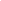 Last Name (Family)	       First                       Middle                   Prefix2. NAME OF REFERENCE  	                                                                                                  	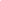 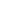 				Last Name (Family)	       First                       Middle                   Prefix3. Describe your relationship to the candidate and how you became aware of the importance of his/her accomplishments and its impact on ITS society.  (not more than 100 words) 4.  On the basis of your personal knowledge of the work of the candidate, please indicate, What distinguishes his/her research  contribution from the norm?  Describe in detail at least one outstanding research  contribution  made by the candidate.  Has the candidate’s contribution made a significant difference to society, and, if so, how? What are the main lifetime achievements of the candidate in advancing  research excellence. (not more than 800 words)5.  Provide a brief listing of your own credentials. (not more than 100 words)  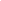 6. REFERENCE CONTACT INFORMATION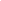         Organization’s Name 				Mailing Address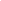         City		State/Province		   Zip/Postal Code	              	Country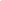         Telephone #				E-mail 				Web page	